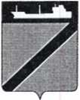 АДМИНИСТРАЦИЯ ТУАПСИНСКОГО ГОРОДСКОГО ПОСЕЛЕНИЯТУАПСИНСКОГО РАЙОНАПОСТАНОВЛЕНИЕот 14.11.2022                                                                                          № 1278г. ТуапсеОб утверждении  реестра  муниципальных маршрутов регулярных перевозок на территории Туапсинского городского поселения Туапсинского районаВ целях приведения реестра действующих муниципальных маршрутов регулярных перевозок на территории Туапсинского городского поселения в  соответствии  с Федеральным  законом от 13 июля 2015 г. № 220-ФЗ «Об организации регулярных перевозок пассажиров и багажа автомобильным транспортом и городским наземным электрическим транспортом в Российской Федерации и о внесении изменений в отдельные законодательные акты Российской Федерации», Законом Краснодарского края от 21 декабря 2018 г.     № 3931-КЗ «Об организации регулярных перевозок пассажиров и багажа автомобильным транспортом и городским наземным электрическим транспортом в Краснодарском крае» п о с т а н о в л я ю:   1.  Утвердить реестр муниципальных маршрутов  регулярных перевозок на территории Туапсинского городского поселения Туапсинского района согласно приложению.2. Управлению экономики, транспорта и торговли администрации Туапсинского городского поселения (Николенко К.И.)  разместить настоящее постановление на официальном сайте администрации Туапсинского городского поселения в информационно-телекоммуникационной сети «Интернет».          3.   Постановление  администрации  Туапсинского  городского поселения Туапсинского района от 29 мая 2020 года № 473 «Об утверждении реестра  муниципальных маршрутов регулярных перевозок на территории Туапсинского городского поселения»  признать утратившим силу.4. Общему отделу администрации Туапсинского городского поселения (Кот А.И.) обнародовать настоящее постановление в установленном порядке.5.  Контроль за выполнением настоящего постановления возложить на заместителя главы администрации Туапсинского городского поселения Туапсинского района Заикина И.В.6.  Постановление вступает в силу со дня его обнародования.Глава Туапсинскогогородского поселения Туапсинского района                                                                        С.В. БондаренкоПриложение                                                 УТВЕРЖДЕН                                                                   постановлением администрацииТуапсинского городского поселенияТуапсинского района        от  14.11.2022 г. №  1278                   РЕЕСТРмуниципальных маршрутов регулярных перевозок на территории Туапсинского городского поселения Туапсинского районаЗаместитель начальника управления экономики,транспорта и торговли администрации Туапсинского городского поселенияТуапсинского района                                                                                                                                                             А.Г. ТакмазянРеестро-вый но-мер маршрутаПо-рядковый но-мер маршрутаНаименова-ние маршрута регуляр-ных перевозокНаименование промежуточных остановочных пунктов по маршрутуНаименование улиц, автомобильных дорог, по которым предполагается движение транспортных средств между остановочными пунктами по маршрутуНаименование улиц, автомобильных дорог, по которым предполагается движение транспортных средств между остановочными пунктами по маршрутуПротя-жен-ность марш-рута, кмПоря-док посадки и высад-ки пасса-жировВид регу-ляр-ных пере-возокВид и класс транспортных средств, которые используются для перевозок по маршрутуВид и класс транспортных средств, которые используются для перевозок по маршрутуМакси-мальное коли-чество транс-порт-ных средств каждого класса, которые исполь-зуются на марш-рутеЭколо-гичес-кие харак-теристики транс-порт-ных средств, которые исполь-зуются для перево-зок по марш-рутуМакси-маль-ный срок эксп-луата-ции транс-порт-ных средствДата начала осу-ществ-ления регу-ляр-ных перево-зокНаименование, место нахождения (для юридического лица), фамилия, имя, отчество, место жительства (для индивидуального предпринимателя), идентификационный номер налогоплательщика, который осуществляет перевозки по маршрутуКо-ли-чество гра-фиков на маршрутеРеестро-вый но-мер маршрутаПо-рядковый но-мер маршрутаНаименова-ние маршрута регуляр-ных перевозокНаименование промежуточных остановочных пунктов по маршрутупрямое направлениеобратное направле-ниевидкласс123456789101112131415161711«Калараша – Фрунзе-Центр-Чехова»В прямом направлении: Калараша, ЖСК «Автомобилист», Центр имени Пирогова, Больница моряков, Школа  № 11, ПБГ, ПАТП, Платан, Школа № 2, кафе «Алые паруса», Черноморская,  Торес, СРЗ, Школа № 4, Порт,  Морской вокзал, Центральная, площадь Ленина, кинотеатр Россия, Баня, Городская больница, СЭС, Чехова.В обратном направлении: Чехова, СЭС, Городская больница,  Баня, площадь Ленина, Школа № 6, кафе  «Клеопатра», Порт, Школа № 4, СРЗ, Черноморская, кафе «Алые паруса», Школа № 2, ПАТП, ПБГ,  Школа  № 11, Больница моряков, Центр имени Пирогова, ЖСК «Автомобилист», Калараша.Улицы: Калараша, М.Бонда-ренко, Фрунзе, М.Горького, Приморский бульвар,  Маршала Жукова, Гагарина, К.Маркса, Мира, Ленина,  Армавирс-кая,  ЧеховаУлицы: Чехова Армавирс-кая, Ленина Клары Цеткин Октябрьской Революции, М.Горького, Фрунзе М.Бондарен-ко, Калараша16,8в установленных остано-вочных пунктахпо нере-гули-руе-мым тари-фамАвто-бусмалый или средниймалый класс-1, средний -1не установленоОсновные транс-портные средства длиной до 9,5 м не старше 10 лет, свыше 9,5 мне старше 15 лет; резервные транс-портные средства длиной до 9,5 м не старше 15 лет, свыше 9,5 м не старше 20 лет03.04.2017простое товарищество по осуществлению пассажирских перевозок в состав которого входят: АО «Туапсинское АТП» (г. Туапсе,  ул. Бондаренко,14, ИНН 2365016902), ООО «Империя»(с. Мессажай,ул. Шаумяна, 88,ИНН 2365017053), ООО фирма «Юлдуз» (г. Туапсе, ул. Кириченко, 22, ИНН 2322020950), ИП Зинаков Денис Алексеевич (ИНН 232201993974), ИП Мелкумян Габриэль Мелкумович ИНН 232200682817), ИП Юфа Сергей Валентинович (ИНН 232203243053), ИП Хачемизов Артём Русланович (ИНН 236505113604), ИП Петрачук Борис Геннадьевич (ИНН 235502004676)125«Калараша-Фрунзе-Интерна-циональ-ная-Полетаева-Калараша»В  прямом направлении:  Калараша,  ЖСК «Автомобилист», Центр имени Пирогова, Больница моряков, школа  № 11, ПБГ, ПАТП, Платан, Школа № 2, кафе «Алые паруса», Черноморская, Торес, СРЗ, Школа № 4, Порт,  Морской вокзал, Центральная, кафе № 7, Комсомольская, Кронштадтская, Уральская, Аптека, ДКЖД, Лесная, Интернациональная.В обратном направлении: Интернациональная, Лесная, ДКЖД, Уральская, Кронштадтская, Комсомольская,  площадь Ленина,  Школа № 6, Школа № 7, Полетаева,  Халтурина, ПАТП, ПБГ, Школа  № 11, Больница моряков, Центр имени Пирогова, ЖСК «Автомобилист», Калараша.Улицы: Калараша, М.Бондаренко, Фрунзе, М.Горького, Приморский бульвар, М.Жукова, Гагарина, К.Маркса, С.Перовской Б.ХмельницкогоДороги- участок автодороги «Майкоп-Туапсе» (улица Б.Хмельницкого)Улицы: Б.Хмельницкого, С.Перовской К.Маркса, Мира, Клары, Цеткин,  Октябрьской Революции, Полетаева, Кирова, М.Бондаренко, Калараша.Дороги  участок автодороги «Майкоп-Туапсе» (улица Б.Хмельницкого)17,7в установленных остано-вочных пунктахпо нере-гули-руе-мым тари-фамАвто-бусмалый или средниймалый класс-1, средний -1не установленоосновные транс-портные средства длиной до 9,5 м не старше 10 лет, свыше 9,5 м не старше 15 лет; резервные транспорт-ные средства длиной до 9,5 мне старше 15 лет, свыше 9,5 м не старше 20 лет03.04.2017Простое товарищество по осуществлению пассажирских перевозок в состав которого входят: АО «Туапсинское АТП»   (г. Туапсе,  ул. Бондаренко, 14,  ИНН 2365016902), ООО «Империя» (с. Мессажай, ул. Шаумяна, 88, ИНН 2365017053) ООО фирма «Юлдуз» (г. Туапсе, ул. Кириченко, 22, ИНН 2322020950), ИП Зинаков Денис Алексеевич (ИНН 232201993974), ИП Мелкумян Габриэль Мелкумович ИНН 232200682817), ИП Юфа Сергей Валентинович (ИНН  232203243053), ИП Хачемизов Артём Русланович (ИНН 236505113604), ИП Петрачук Борис Геннадьевич (ИНН 235502004676)137«Калараша-Фрунзе-Звездная»В прямом направлении: Калараша,  ЖСК «Автомобилист», Центр имени Пирогова, Больница моряков, Школа  № 11, ПБГ, ПАТП, Платан, Школа № 2, кафе «Алые паруса», Черноморская, Торес, СРЗ, Школа № 4, Порт,  Морской вокзал, Центральная, пл. Ленина, Комсомольская,  Кронштадтская, Обувная фабрика, ДКН, Школа интернат, Верхнекордонная, Сочинский тупик, Говорова,  Грибоедова, по требованию, Школа № 8, по требованию, Солнечная, по требованию, Звездная.В обратном направлении: Звездная, по требованию, Солнечная, по требованию, школа № 8, Грибоедова, Говорова, Сочинский тупик, Верхнекордонная, Школа интернат, ДКН, НПЗ, завод ЖБИ, Уральская, Кронштадтская, Комсомольская, пл. Ленина, Школа № 6, кафе «Клеопатра», Порт, Школа № 4, СРЗ, Черноморская,  кафе «Алые паруса», Школа № 2, Платан, ПАТП, ПБГ, Школа  № 11, Больница моряков, Центр имени Пирогова, ЖСК «Автомобилист», Калараша.Улицы: Калараша, М.Бондаренко, Фрунзе М.Горького, Приморский бульвар, М.Жукова, Гагарина, К.Маркса, С.Перовской Б.Хмельницкого, Сочинская, Говорова, ЗвезднаяДороги: участок федеральной автодорогиА-147 «Джубга-Сочи-граница с республикой Абхазия» (улица Сочинская)Улицы:  Звездная, Говорова, Сочинская, Б.Хмельницкого С.Перовской К.Маркса, Мира, К.Цеткин, Октябрьской Революции,  М.Горького, Фрунзе, М.Бондаренко, Калараша.Дороги: участок федеральной автодорогиА-147 «Джубга-Сочи-граница с республикой Абхазия» (улица Сочинская)26,4в установленных остано-вочных пунктахпо нерегулируемым тари-фамАвто-бусмалый или средниймалый класс -14, средний - 14не установленоосновные транспорт-ные средства длиной до 9,5 м не старше 10 лет, свыше 9,5 м не старше 15 лет; резервные транспорт-ные средства длиной до 9,5 м не старше 15 лет, свыше 9,5 м не старше 20 лет03.04.2017простое товарищество по осуществлению пассажирских перевозок в состав которого входят: АО «Туапсинское АТП»              (г. Туапсе,  ул. Бондаренко,14,ИНН 2365016902), ООО «Империя» (с. Мессажай, ул. Шаумяна,88, ИНН 2365017053), ООО фирма «Юлдуз» (г. Туапсе, ул. Кириченко,22, ИНН 2322020950), ИП Зинаков Денис Алексеевич (ИНН 232201993974), ИП Мелкумян Габриэль Мелкумович ИНН 232200682817), ИП Юфа Сергей Валентинович (ИНН 232203243053), ИП Хачемизов Артём Русланович (ИНН 236505113604), ИП Петрачук Борис Геннадьевич (ИНН 235502004676)ИП Демерчи Татьяна Владимировна  (графики 9,12) – ИНН 232202070873;14412«Центр-Адмирала Макарова»В прямом направлении: Центральная, пл. Ленина, Комсомольская, Кронштадтская, Обувная фабрика, ДКН, школа интернат, Верхнекордонная, Сочинский тупик, Говорова,  Грибоедова, по требованию,  по требованию, А.Макарова.В обратном направлении:  А.Макарова,  по требованию, по требованию, Грибоедова,  Говорова, Сочинский тупик, Верхнекордонная, школа интернат, ДКН, НПЗ, завод ЖБИ, Уральская, Кронштадтская, Комсомольская, площадь  Ленина, Центральная.Улицы: К.Маркса, С.ПеровскойБ.Хмельницкого Сочинская, Говорова, Адмирала Макарова.Дороги: участок федеральной автодорогиА-147 «Джубга-Сочи-граница с республикой Абхазия» (улица Сочинская)Улицы:Адмирала Макарова, Говорова, Сочинская, Б.Хмельницкого, С.Перовской К.Маркса.13,4в установленных остано-вочных пунктахпо нерегулируемым тари-фамАвто-бусмалый или средниймалый класс-1, средний -1не установленоосновные транспорт-ные средства длиной до 9,5 м не старше 10 лет, свыше 9,5 м не старше 15 лет; резервные транспорт-ные средства длиной до 9,5 м не старше 15 лет, свыше 9,5 м не старше 20 лет.03.04.2017простое товарищество по осуществлению пассажирских перевозок в состав которого входят: АО «Туапсинское АТП»              (г. Туапсе,  ул. Бондаренко,14, ИНН 2365016902), ООО «Империя» (с. Мессажай, ул. Шаумяна,88, ИНН 2365017053), ООО фирма «Юлдуз» (г. Туапсе, ул. Кириченко,22, ИНН 2322020950), ИП Зинаков Денис Алексеевич (ИНН 232201993974), ИП Мелкумян Габриэль Мелкумович ИНН 232200682817), ИП Юфа Сергей Валентинович (ИНН 232203243053), ИП Хачемизов Артём Русланович(ИНН 236505113604), ИП Петрачук Борис Геннадьевич (ИНН 235502004676)1514«Дубрава-Фрунзе-Верхнекардонная»В прямом направлении: Дубрава,  Больница моряков,  школа  № 11, ПБГ, ПАТП, Платан, школа № 2, кафе «Алые паруса», Черноморская, Торес, СРЗ, школа № 4, Порт,  Морской вокзал, Центральная, площадь Ленина, Комсомольская, Кронштадтская, Уральская, обувная фабрика, ДКН, Белинского, по требованию, Верхнекардонная.В обратном направлении: Верхнекардонная, по требованию, Белинского, ДКН, НПЗ,  завод ЖБИ, Уральская, Кронштадтская, Комсомольская,  площадь Ленина, школа № 6, кафе «Клеопатра», Порт, школа № 4, СРЗ, Черноморская, кафе «Алые паруса», школа № 2, ПАТП, ПБГ, школа  № 11, Больница моряков, Дубрава.Улицы Калараша, М.Бондарен-ко, Фрунзе М.Горького, Приморский бульвар, М.Жукова, Гагарина, К.Маркса, С.Перовской Б.Хмельницкого Сочинская, Пушкина, Белинского, Верхне-Кордонная.Дороги: участок федеральной автодорогиА-147 «Джубга-Сочи-граница с республикой Абхазия» (улица Сочинская).Улицы  Верхне-кордонная, Белинского, Пушкина, Сочинская, Б.Хмельницкого   С.Перовской К.Маркса, Мира, Клары Цеткин, Октябрьской Революции, М.Горького, Фрунзе, М.Бондаренко, Калараша.Дороги: участок федеральной автодорогиА-147 «Джубга-Сочи-граница с республикой Абхазия» (улица Сочинская)20,0в установленных остано-вочных пунктахпо нере-гули-руе-мым тари-фамАвто-бусособо малый и малыйособо малый класс-2, малый -2не установленоОсновные транс-портные средства длиной до 9,5 м не старше 10 лет, свыше 9,5 м не старше 15 лет; резервные транспорт-ные средства длиной до 9,5 м не старше 15 лет, свыше 9,5 м не старше 20 лет.03.04.2017простое товарищество по осуществлению пассажирских перевозок в состав которого входят: АО «Туапсинское АТП»              (г. Туапсе,ул. Бондаренко,14, ИНН 2365016902), ООО «Империя» (с. Мессажай, ул. Шаумяна,88, ИНН 2365017053), ООО фирма «Юлдуз» (г. Туапсе, ул. Кириченко,22, ИНН 2322020950), ИП Зинаков Денис Алексеевич (ИНН 232201993974), ИП Мелкумян Габриэль Мелкумович ИНН 232200682817), ИП Юфа Сергей Валентинович (ИНН 232203243053), ИП Хачемизов Артём Русланович (ИНН 236505113604), ИП Петрачук Борис Геннадьевич (ИНН 235502004676)2615«Судоре-монтников-Фрунзе-Звездная»В прямом направлении: Судоремонтников,  переулок  Западный, Чайковского, Тихий,  школа № 2, кафе «Алые паруса», Черноморская, Торес, СРЗ, Школа № 4, Порт,  Морской вокзал, Центральная,  площадь Ленина, Комсомольская, Кронштадтская, обувная фабрика, НПЗ, ДКН, Школа интернат, Верхнекордонная, Сочинский тупик, Говорова, Грибоедова, по требованию, Школа № 8, по требованию, Солнечная, по требованию, Звездная.В обратном направлении: Звездная, по требованию, Солнечная, по требованию, школа № 8, Грибоедова, Говорова, Сочинский тупик, Верхнекордонная, школа интернат, ДКН, НПЗ, завод ЖБИ, Уральская, Кронштадтская, Комсомольская, площадь Ленина, школа № 6, кафе «Клеопатра», Порт, Школа № 4, СРЗ, Черноморская, кафе «Алые паруса», кафе «Алые паруса», Школа № 2, Тихий, Чайковского, переулок  Западный, Судоремонтников.Улицы: Судоремонтников, Новороссийское шоссе, Фрунзе, М.Горького, Приморский бульвар, Маршала Жукова, Гагарина, К.Маркса, С.ПеровскойБ.Хмельницкого Сочинская, Говорова, Звездная.Дороги: участок федеральной автодорогиА-147 «Джубга-Сочи-граница с республикой Абхазия» (улица Сочинская)Улицы Звездная, Говорова, Сочинская, Б.Хме-льницкого, С.Перовской К.Маркса, Мира, Клары Цеткин Октябрьской Революции, М.Горького, Фрунзе Новорос-сийское шоссе, Судоремонтников.Дороги участок федеральной автодорогиА-147 «Джубга-Сочи-граница с республикой Абхазия»(улица Сочинская).23,9в установленных остановочных пунктахпо нерегулируемым тарифамавтобусмалый или средниймалый класс -6, средний -6не установленоосновные транспорт-ные средства длиной до 9,5 м не старше 10 лет, свыше 9,5 м не старше 15 лет; резервные транс-портные средства длиной до 9,5 м не старше 15 лет, свыше 9,5 м не старше 20 лет03.04.2017простое товарищество по осуществлению пассажирских перевозок в состав которого входят: АО «Туапсинское АТП»              (г. Туапсе,  ул. Бондаренко,14, ИНН 2365016902), ООО «Империя» (с .Мессажай, ул. Шаумяна,88,ИНН 2365017053), ООО фирма «Юлдуз» (г.Туапсе, ул. Кириченко,22, ИНН 2322020950), ИП Зинаков Денис Алексеевич (ИНН 232201993974), ИП Мелкумян Габриэль Мелкумович ИНН 232200682817), ИП Юфа Сергей Валентинович (ИНН 232203243053), ИП Хачемизов Артём Русланович (ИНН 236505113604), ИП Петрачук Борис Геннадьевич (ИНН 235502004676)6718«Кадош-Центр-Ж/Д вокзал/Калараша-Фрунзе-Звездная»При пути следования «Калараша-Звездная» в прямом направлении:Калараша, ЖСК «Автомобилист», Центр имени Пирогова, Больница моряков, Школа  № 11, ПБГ, ПАТП, Платан, Школа № 2, кафе «Алые паруса», Черноморская, Торес, СРЗ, школа № 4, Порт,  Морской вокзал, Центральная, площадь Ленина, Комсомольская, Кронштадтская, Обувная фабрика, ДКН, школа интернат, Верхнекордонная, Сочинский тупик, Говорова,  Грибоедова,  по требованию, Школа № 8, по требованию, Солнечная, по требованию, Звездная.В обратном направлении: Звездная, по требованию, Солнечная, по требованию, Школа № 8, Грибоедова, Говорова, Сочинский тупик, Верхнекордонная, Школа интернат, ДКН, НПЗ, завод ЖБИ, Уральская, Кронштадтская, Комсомольская, площадь Ленина, Школа № 6, кафе «Клеопатра», Порт, Школа № 4, СРЗ, Черноморская, кафе «Алые паруса», Школа № 2, Платан, ПАТП, ПБГ, Школа  № 11, Больница моряков, Центр имени Пирогова, ЖСК «Автомобилист», Калараша.При пути следования «Кадош-Ж/Д вокзал»В прямом направлении: Кадош, Мост, Школа № 2, кафе «Алые паруса», Черноморская, Торес, СРЗ, Школа № 4, Порт,  Морской вокзал, Центральная, пл. Ленина, Ж/Д вокзал.В обратном направлении: Ж/Д вокзал, пл. Ленина,  Школа № 6, кафе «Клеопатра»,  Порт, Школа № 4,  СРЗ, Черноморская, кафе «Алые паруса», Школа № 2, Кадош.При пути следования  «Кадош-Ж/Д вокзал»Улицы: Новороссийское шоссе, Фрунзе, М.Горького, Приморский бульвар, М.Жукова, Гагарина, К.Маркса, Победы,  Ж/Д вокзал.При пути следования «Калараша-Звездная»Улицы: Калараша, М.Бондаренко, Фрунзе, М.Горького, Приморский бульвар, М.Жукова, Гагарина, К.Маркса, С.Перовской Б.Хмельницкого, Сочинская, Говорова, Звездная.Дороги: участок федеральной автодороги А-147 «Джубга-Сочи-граница с республикой Абхазия» (улица Сочинская).При пути следования  «Кадош-Ж/Д вокзал»Улицы:Ж/Д вокзал,  Победы, К.Маркса, Мира, К.Цеткин, Октябрьской революции М.Горького, Фрунзе, Новороссийское шоссе.При пути следования «Калараша-ЗвезднаяУлицы: Звездная, Говорова, Сочинская, Б.Хмельницкого, С.Перовской К.Маркса, Мира, К.Цеткин, Октябрьской Революции,  М.Горького, Фрунзе, М.Бондаренко, Калараша.Дороги: участок федеральной автодороги А-147 «Джубга-Сочи граница с республикой Абхазия» (улица Сочинская).«Кадош-Ж/Д вокзал» - 19,2;«Калараша-Фрунзе-Звездная» - 26,4.в установленных остановочных пунктахпо нерегулируемым тарифамавтобусмалый или средниймалый класс -1, средний -1не установленоосновные транспорт-ные средства длиной до 9,5 м не старше 10 лет, свыше 9,5 м не старше 15 лет; резервные транспорт-ные средства длиной до 9,5 м не старше 15 лет, свыше 9,5 м не старше 20 лет.03.04.2017простое товарищество по осуществлению пассажирских перевозок в состав которого входят: АО «Туапсинское АТП»              (г. Туапсе,  ул. Бондаренко,14, ИНН 2365016902), ООО «Империя» (с. Мессажай, ул. Шаумяна,88, ИНН 2365017053), ООО фирма «Юлдуз» (г. Туапсе, ул. Кириченко,22, ИНН 2322020950), ИП Зинаков Денис Алексеевич (ИНН 232201993974), ИП Мелкумян Габриэль Мелкумович ИНН 232200682817), ИП Юфа Сергей Валентинович (ИНН 232203243053), ИП Хачемизов Артём Русланович (ИНН 236505113604), ИП Петрачук Борис Геннадьевич (ИНН 235502004676)1819«Судоре-монтников – Фрунзе-Новиц-кого»В прямом направлении: Судоремонтников, переулок  Западный, Чайковского, Тихий,  школа № 2, кафе «Алые паруса», Черноморская, Торес, СРЗ, школа № 4, Порт,  Морской вокзал, Центральная,  школа № 6, площадь Ленина, кафе №7, Комсомольская, Кронштадтская, Уральская, магазин, Новицкого.В обратном направлении: Новицкого, магазин, Уральская, Кронштадтская, Комсомольская, площадь Ленина, школа № 6, кафе «Клеопатра», Порт, школа № 4, СРЗ, Черноморская,  кафе «Алые паруса», школа № 2, Тихий, Чайковского, переулок  Западный,  Судоремонтников.Улицы: Судоремонтников, Новороссийское шоссе, Фрунзе, М.Горького, Приморский бульвар, М.Жукова, Гагарина, К.Маркса, С.ПеровскойБ.Хмельницкого, Новицкого.Улицы: Новицкого, Б.Хмельницкого, С.Перовской К.Маркса, Мира, К.Цеткин,  Октябрьской Революции, М.Горького, Фрунзе, Новороссийское шоссе, Судоремонтников.14,0в установленных остановочных пунктахпо нерегулируемым тарифамавтобусмалый или сред ниймалый класс -1, средний -1не установленоосновные транспорт-ные средства длинойдо 9,5 м не старше 10 лет, свыше 9,5 м не старше 15 лет; резервные транспорт-ные средства длиной до 9,5 м не старше 15 лет, свыше 9,5 м не старше 20 лет.03.04.2017простое товарищество по осуществлению пассажирских перевозок в состав которого входят: АО «Туапсинское АТП»              (г. Туапсе,  ул. Бондаренко,14, ИНН 2365016902), ООО «Империя» (с. Мессажай, ул. Шаумяна,88, ИНН 2365017053), ООО фирма «Юлдуз» (г. Туапсе, ул. Кириченко,22, ИНН 2322020950), ИП Зинаков Денис Алексеевич (ИНН 232201993974), ИП Мелкумян Габриэль Мелкумович ИНН 232200682817), ИП Юфа Сергей Валентинович (ИНН 232203243053), ИП Хачемизов Артём Русланович (ИНН 236505113604), ИП Петрачук Борис Геннадьевич (ИНН 235502004676)1920«Судоре-монтников-Фрунзе-Интерна-циональ-ная»В прямом направлении: Судоремонтников, переулок  Западный,  Чайковского, Тихий,  школа № 2, кафе «Алые паруса», Черноморская, Торес, СРЗ, школа № 4, Порт,  Морской вокзал, Центральная, площадь  Ленина, кафе №7, Комсомольская, Кронштадтская, Уральская, аптека, ДКЖД,  Лесная, Интернациональная.В обратном направлении: Интернациональная, Лесная, ДКЖД,  Уральская, Кронштадтская,  Комсомольская, площадь  Ленина,  школа № 6, кафе «Клеопатра», Порт, школа № 4,  СРЗ,  Черноморская, кафе «Алые паруса», школа № 2, Тихий, Чайковского, переулок  Западный, Судоремонтников.Улицы: Судоремонтников, Новороссийское шоссе, Фрунзе, М.Горького, Приморский бульвар, М.Жукова,  Гагарина,  К.Маркса, С.ПеровскойБ.Хмельницкого.Дороги -участок краевой автодороги «Майкоп-Туапсе» (улица Б.Хмельницкого).Улицы:  Б.Хмельницкого,  С.Перовской  К.Маркса, Мира, К.Цеткин, Октябрьской Революции,  М.Горького, Фрунзе, Новороссийское шоссе, Судоремонтников.Дороги -участок краевой автодороги «Майкоп-Туапсе» (улица Б.Хмельницкого).15,7в установленных остановочных пунктахпо нерегулируемым тарифамавтобусмалый и средний классмалый класс -3, средний -3не установленоосновные транспорт-ные средства длиной до 9,5 м не старше 10 лет, свыше 9,5 м не старше 15 лет; резервные транспорт-ные средства длиной до 9,5 м не старше 15 лет, свыше 9,5 м не старше 20 лет.03.04.2017простое товарищество по осуществлению пассажирских перевозок в состав которого входят: АО «Туапсинское АТП»              (г. Туапсе,  ул. Бондаренко,14, ИНН 2365016902), ООО «Империя» (с. Мессажай, ул. Шаумяна,88, ИНН 2365017053), ООО фирма «Юлдуз» (г. Туапсе, ул. Кириченко,22, ИНН 2322020950), ИП Зинаков Денис Алексеевич (ИНН 232201993974), ИП Мелкумян Габриэль Мелкумович ИНН 232200682817), ИП Юфа Сергей Валентинович (ИНН 232203243053), ИП Хачемизов Артём Русланович (ИНН 236505113604), ИП Петрачук Борис Геннадьевич (ИНН 235502004676)31021«Свободы-Центр-Интерна-циональ-ная»В прямом направлении:  Свободы,  баня, Центральная, кинотеатр «Россия», площадь Ленина, кафе №7, Комсомольская, Кронштадтская, Уральская, аптека, ДКЖД,  Лесная, Интернациональная.В обратном направлении: Интернациональная, Лесная, ДКЖД,  Уральская, Кронштадтская, Комсомольская, площадь Ленина, кинотеатр «Россия», баня, Свободы.Улицы: Свободы, Ленина, Мира, К.Маркса, С.ПеровскойБ.Хмельницкого.Дороги -участок краевой автодороги «Майкоп-Туапсе» (улица Б.Хмельницкого).Улицы:Б.Хмельницкого, С.Перовской К.Маркса, Мира, Ленина, Свободы.Дороги -участок краевой автодороги «Майкоп-Туапсе» (улица Б.Хмельницкого).8,7в установленных остановочных пунктахпо нерегулируемым тарифамавтобусособо малый и малый классособо малый класс -2, малый -2не установленоосновные транспорт-ные средства длиной до 9,5 м не старше 10 лет, свыше 9,5 м не старше 15 лет; резервные транспорт-ные средства длиной до 9,5 мне старше 15 лет, свыше 9,5 м не старше 20 лет.03.04.2017простое товарищество по осуществлению пассажирских перевозок в состав которого входят: АО «Туапсинское АТП»              (г. Туапсе,  ул. Бондаренко,14, ИНН 2365016902), ООО «Империя» (с. Мессажай, ул. Шаумяна,88, ИНН 2365017053), ООО фирма «Юлдуз» (г. Туапсе, ул. Кириченко,22, ИНН 2322020950), ИП Зинаков Денис Алексеевич (ИНН 232201993974), ИП Мелкумян Габриэль Мелкумович ИНН 232200682817), ИП Юфа Сергей Валентинович (ИНН 232203243053), ИП Хачемизов Артём Русланович (ИНН 236505113604), ИП Петрачук Борис Геннадьевич (ИНН 235502004676)21122«Калараша-Фрунзе-Интерна-циональ-ная»В прямом направлении: Калараша,  ЖСК «Автомобилист», Центр имени Пирогова, Больница моряков, школа  № 11, ПБГ, ПАТП, Платан, школа № 2, кафе «Алые паруса», Черноморская, Торес, СРЗ, школа № 4, Порт, Морской вокзал, Центральная, площадь Ленина,    кафе № 7,  Комсомольская, Кронштадтская, Уральская, аптека, ДКЖД, Лесная, Интернациональная.В обратном направлении:   Интернациональная, Лесная,   ДКЖД,   Уральская, Кронштадтская,  Комсомольская,  площадь Ленина, Школа № 6, кафе «Клеопатра», Порт, школа № 4, СРЗ, Черноморская, кафе «Алые паруса», школа № 2, ПАТП, ПБГ, школа  № 11, Больница моряков, Центр имени Пирогова, ЖСК «Автомобилист»,  Калараша.Улицы: Калараша, М.Бондаренко, Фрунзе, М.Горького, Приморский бульвар, М.Жукова, Гагарина, К.Маркса, С.ПеровскойБ.Хмельницкого.Дороги –участок краевой автодороги «Май-коп-Туапсе» (улица Б.Хмельниц-кого).Улицы: Б.Хмельницкого, С.Перовской  Мира, К.Маркса, К.Цеткин, Октябрьской Революции, М.Горького, Фрунзе, М.Бондаренко, Калараша.Дороги - участок краевой автодороги «Майкоп-Туапсе» (улица Б.Хмельницкого).18,2в установленных остановочных пунктахпо нерегулируемым тарифамавтобусмалый и средний классмалый класс -5, средний - 5не установленоосновные транспорт-ные средства длиной до 9,5 м не старше 10 лет, свыше 9,5 м не старше 15 лет; резервные транспорт-ные средства длиной до 9,5 м не старше 15 лет, свыше 9,5 м не старше 20 лет.03.04.2017простое товарищество по осуществлению пассажирских перевозок в состав которого входят: АО «Туапсинское АТП»              (г. Туапсе,  ул. Бондаренко,14, ИНН 2365016902), ООО «Империя» (с. Мессажай, ул. Шаумяна,88, ИНН 2365017053), ООО фирма «Юлдуз» (г. Туапсе, ул. Кириченко,22, ИНН 2322020950), ИП Зинаков Денис Алексеевич (ИНН 232201993974), ИП Мелкумян Габриэль Мелкумович ИНН 232200682817), ИП Юфа Сергей Валентинович (ИНН 232203243053), ИП Хачемизов Артём Русланович (ИНН 236505113604), ИП Петрачук Борис Геннадьевич (ИНН 235502004676)51223«Калараша-Фрунзе- Интерна-циональная- Кирова -Калараша»В прямом направлении: Калараша, ЖСК «Автомобилист», Центр имени Пирогова, Больница моряков, школа  № 11, ПБГ, ПАТП, Платан, школа № 2, кафе «Алые паруса», Черноморская, Торес, СРЗ, школа № 4, Порт,  Морской вокзал, Центральная, площадь  Ленина,  кафе № 7, Комсомольская, Кронштадтская, Уральская, аптека, ДКЖД, Лесная, Интернациональная.В обратном направлении: Интернациональная, Лесная, ДКЖД, Уральская, Кронштадтская, Комсомольская, пл. Ленина, баня, Кирова, Полетаева,  Халтурина, ПАТП, ПБГ, школа  № 11, Больница моряков, Центр имени Пирогова,  ЖСК «Автомобилист», Калараша.Улицы: Калараша, М.Бондаренко, Фрунзе, М.Горького, Приморский бульвар, М.Жукова, Гагарина, К.Маркса, С.ПеровскойБ.Хмельницкого.Дороги -участок краевой автодороги «Майкоп-Туапсе» (улица Б.Хмельницкого).Улицы:    Б.Хмельницкого, С.Перовской К.Маркса, Мира, Ленина, Кирова, Новороссийское шоссе, М.Бондаренко, Калараша.Дороги -участок краевой автодороги «Майкоп-Туапсе» (улица Б.Хмельницкого).18,0в установленных остановочных пунктахпо нерегулируемым автобусмалый и средний классмалый класс -1, средний -1не установленоосновные транспорт-ные средства длиной до 9,5 мне старше 10 лет, свыше 9,5 м не старше 15 лет; резервные транспорт-ные средства длиной до 9,5 м не старше 15 лет, свыше 9,5 м не старше 20 лет.03.04.2017простое товарищество по осуществлению пассажирских перевозок в состав которого входят: АО «Туапсинское АТП»              (г. Туапсе,  ул. Бондаренко,14, ИНН 2365016902), ООО «Империя» (с. Мессажай, ул. Шаумяна,88, ИНН 2365017053), ООО фирма «Юлдуз» (г. Туапсе, ул. Кириченко,22, ИНН 2322020950), ИП Зинаков Денис Алексеевич (ИНН 232201993974), ИП Мелкумян Габриэль Мелкумович ИНН 232200682817), ИП Юфа Сергей Валентинович (ИНН 232203243053), ИП Хачемизов Артём Русланович (ИНН 236505113604), ИП Петрачук Борис Геннадьевич (ИНН 235502004676)11323А«Калараша- Кирова- Свободы \ Калараша - Фрунзе – Интерна-циональная-Фрунзе-Калараша»При пути следования «Калараша-Интернациональная» в прямом направлении: Калараша,  ЖСК «Автомобилист», Центр имени Пирогова, Больница моряков,   школа  № 11, ПБГ, ПАТП, Платан, школа № 2, кафе «Алые паруса», Черноморская, Торес, СРЗ, школа № 4, Порт, Морской вокзал, Центральная, площадь Ленина, кафе № 7,  Комсомольская, Кронштадтская, Уральская, аптека, ДКЖД, Лесная, Интернациональная.В обратном направлении:   Интернациональная, Лесная,   ДКЖД,   Уральская, Кронштадтская,  Комсомольская,  площадь Ленина,  Школа № 6, кафе «Клеопатра», Порт, школа № 4, СРЗ, Черноморская, кафе «Алые паруса», школа № 2, ПАТП, ПБГ, школа  № 11, Больница моряков, Центр имени Пирогова, ЖСК «Автомобилист»,  Калараша.При пути следования «Калараша-Свободы»:Калараша,  ЖСК «Автомобилист», Центр имени Пирогова, Больница моряков, школа  № 11, ПБГ, ПАТП, Платан, Халтурина, Полетаева, Кирова, баня, Свободы.При пути следования «Калараша-Интернациональная»   Улицы: Калараша, М.Бондаренко, Фрунзе, М.Горького, Приморский бульвар, М.Жукова, Гагарина, К.Маркса, С.ПеровскойБ.Хмельницкого.При пути следования Улицы «Калараша-Свободы»Калараша, М.Бондаренко, Кирова, Армавирс-кая, Свободы.Дороги -участок краевой автодороги «Майкоп-Туапсе» (улица Б.Хмельницкого).При пути следования Улицы: «Калараша-Интернациональная»   В обратном направлении: Б.Хмельницкого, С.Перовской К.Маркса, Мира, К.Цеткин, Октябрьской Революции,  М.Горького, Фрунзе, М.Бондаренко, Калараша.При пути следования  Улицы «Калараша-Свободы»Калараша, М.Бондаренко, Кирова, Армавирс-кая, Свободы.Дороги -участок краевой автодороги «Майкоп-Туапсе» (улица Б.Хмельницкого).«Калараша-Кирова-Свободы» -11,6, «Калараша-Фрунзе-Интернациональная» - 18,2.в установленных остановочных пунктахпо нерегулируемым тарифамавтобусмалый или средниймалый класс -1, средний -1не установленоосновные транспорт-ные средства длиной до 9,5 м не старше 10 лет, свыше 9,5 м не старше 15 лет; резервные транспорт-ные средства длиной до 9,5 м не старше 15 лет, свыше 9,5 м не старше 20 лет.03.04.2017простое товарищество по осуществлению пассажирских перевозок в состав которого входят: АО «Туапсинское АТП»              (г. Туапсе,  ул. Бондаренко,14, ИНН 2365016902), ООО «Империя» (с. Мессажай, ул. Шаумяна,88, ИНН 2365017053), ООО фирма «Юлдуз» (г. Туапсе, ул. Кириченко,22, ИНН 2322020950), ИП Зинаков Денис Алексеевич (ИНН 232201993974), ИП Мелкумян Габриэль Мелкумович ИНН 232200682817), ИП Юфа Сергей Валентинович (ИНН 232203243053), ИП Хачемизов Артём Русланович (ИНН 236505113604), ИП Петрачук Борис Геннадьевич (ИНН 235502004676)11425«Дубрава-Фрунзе-Кронш-тадтская»В прямом направлении: Дубрава, больница моряков, Школа  № 11, ПБГ, ПАТП, Платан, Школа № 2, кафе «Алые паруса», Черноморская, Торес, СРЗ, Школа № 4, Порт,  Морской вокзал, Центральная, площадь Ленина, музей Киселёва, Кронштадтская-2,  Кронштадтская.В обратном направлении:  Кронштадтская, Комсомольская, площадь Ленина, Школа № 6, кафе «Клеопатра», Порт,  Школа № 4, СРЗ, Черноморская, кафе «Алые паруса»,  Школа № 2, ПАТП, ПБГ, Школа  № 11, больница моряков, Дубрава.Улицы: Калараша, М.Бондаренко, Фрунзе, М.Горького, Приморский бульвар, М.Жукова, Гагарина, К.Маркса, Кронштадтская.Улицы: Кронштадтская, Б.Хмельницкого, С.Перовской К.Маркса, Мира,  К.Цеткин, Октябрьской Революции, М.Горького, Фрунзе, М.Бондаренко, Калараша.14,0в установленных остановочных пунктахпо нерегулируемым тарифамавтобусособо малый и малыйособо малый класс -2, малый -2не установленоосновные транспорт-ные средства длиной до 9,5 м не старше 10 лет, свыше 9,5 м не старше 15 лет; резервные транспорт-ные средства длиной до 9,5 м не старше 15 лет, свыше 9,5 м не старше 20 лет.03.04.2017простое товарищество по осуществлению пассажирских перевозок в состав которого входят: АО «Туапсинское АТП»              (г. Туапсе,  ул. Бондаренко,14, ИНН 2365016902), ООО «Империя»(с. Мессажай, ул. Шаумяна,88, ИНН 2365017053), ООО фирма «Юлдуз» (г. Туапсе, ул. Кириченко,22, ИНН 2322020950), ИП Зинаков Денис Алексеевич (ИНН 232201993974), ИП Мелкумян Габриэль Мелкумович ИНН 232200682817), ИП Юфа Сергей Валентинович (ИНН 232203243053), ИП Хачемизов Артём Русланович (ИНН 236505113604), ИП Петрачук Борис Геннадьевич (ИНН 235502004676)21526«Чехова – Центральная – Новиц-кого»В прямом направлении:  Чехова СЭС Больница, Баня, Мира, Кафе № 7, Комсомольская, Кронштадтская, Уральская, магазин, Новицкого.В обратном направлении:  Новицкого, Магазин, Уральская, Кронштадтская, Комсомольская, кинотеатр «Россия», Баня, Больница, СЭС, Чехова.Улицы: Чехова,  Армавирс-кая, Ленина, Мира, К.Маркса, С.Перовской Б.Хмельницкого, Новицкого.Улицы: Новицкого, Б.Хмельницкого, С.Перовской К.Маркса, Мира, Ленина, Армавирс-кая, Чехова.7,8в установленных остановочных пунктахпо нерегулируемым тарифамавтобуссреднийсредний - 1не установленоосновные транспорт-ные средства длиной до 9,5 м не старше 10 лет, свыше 9,5 м не старше 15 лет; резервные транспорт-ные средства длиной до 9,5 м не старше 15 лет, свыше 9,5 м не старше 20 лет.03.04.2017простое товарищество по осуществлению пассажирских перевозок в состав которого входят: АО «Туапсинское АТП»              (г. Туапсе,  ул. Бондаренко,14, ИНН 2365016902), ООО «Империя» (с. Мессажай, ул. Шаумяна,88, ИНН 2365017053), ООО фирма «Юлдуз» (г. Туапсе, ул. Кириченко,22, ИНН 2322020950), ИП Зинаков Денис Алексеевич (ИНН 232201993974), ИП Мелкумян Габриэль Мелкумович ИНН 232200682817), ИП Юфа Сергей Валентинович (ИНН 232203243053), ИП Хачемизов Артём Русланович (ИНН 236505113604), ИП Петрачук Борис Геннадьевич (ИНН 235502004676)11627«Калараша-Фрунзе-А.Мака-рова»В прямом направлении:  Калараша, ЖСК «Автомобилист», Центр имени Пирогова, Больница моряков, Школа  № 11, ПБГ, ПАТП, Платан, Школа № 2, кафе «Алые паруса», Черноморская, Торес, СРЗ, Школа № 4, Порт,  Морской вокзал, Центральная,  площадь Ленина, Комсомольская,  Кронштадтская,  Обувная фабрика, ДКН, Школа интернат, Верхнекордонная, Сочинский тупик,  Говорова,  Грибоедова, по требованию, по требованию, Адмирала Макарова.В обратном направлении: Адмирала Макарова, по требованию, по требованию,   Грибоедова,  Говорова,   Сочинский тупик, Верхне-кордонная,  Школа интернат,  ДКН,  НПЗ, завод ЖБИ,  Уральская, Кронштадтская,  Комсомольская, пл. Ленина,  Школа № 6, кафе «Клеопатра»,  Порт, Школа № 4,  СРЗ, Черноморская, кафе «Алые паруса», Школа № 2, ПАТП, ПБГ, Школа  № 11, Больница моряков, Центр имени Пирогова, ЖСК «Автомобилист», Калараша.Улицы:  Калараша, М.Бондаренко, Фрунзе, М.Горького, Приморский бульвар, М.Жукова, Гагарина, К.Маркса, С.Перовской Б.Хмельницкого, Сочинская, Говорова, Адмирала Макарова.Дороги: участок федеральной автодороги А-147 «Джубга-Сочи-граница с республикой Абхазия» (улица Сочинская).Улицы: Адмирала Макарова, Говорова, Сочинская, Б.Хмельницкого, С.Перовской К.Маркса, Мира, Клары Цеткин, Октябрьской Революции, М.Горького, Фрунзе, М.Бондаренко, Калараша.Дороги: участок федеральной автодороги А-147 «Джубга-Сочи-граница с республикой Абхазия» (улица Сочинская).25,3в установленных остановочных пунктахпо нерегулируемым тарифамавтобусмалый и средний классмалый класс -2, средний -2не установленоосновные транспорт-ные средства длиной до 9,5 м не старше 10 лет, свыше 9,5 м не старше 15 лет; резервные транспорт-ные средства длиной до 9,5 м не старше 15 лет, свыше 9,5 м не старше 20 лет.03.04.2017простое товарищество по осуществлению пассажирских перевозок в состав которого входят: АО «Туапсинское АТП»              (г. Туапсе,  ул. Бондаренко,14, ИНН 2365016902), ООО «Империя» (с. Мессажай, ул. Шаумяна,88, ИНН 2365017053), ООО фирма «Юлдуз» (г. Туапсе, ул. Кириченко,22, ИНН 2322020950), ИП Зинаков Денис Алексеевич (ИНН 232201993974), ИП Мелкумян Габриэль Мелкумович ИНН 232200682817), ИП Юфа Сергей Валентинович (ИНН 232203243053), ИП Хачемизов Артём Русланович (ИНН 236505113604), ИП Петрачук Борис Геннадьевич (ИНН 235502004676)21728«Дубрава– Фрунзе-Киевская»В прямом направлении:  Дубрава, Больница моряков, Школа  № 11, ПБГ, ПАТП, Платан, Школа № 2, кафе «Алые паруса», Черноморская, Торес, СРЗ, Школа № 4, Порт,  Морской вокзал, Центральная, пл. Ленина, кафе № 7, Комсомольская, Кронштадтская, Уральская, аптека, ДКЖД, по требованию, 41 магазин, Киевская.В обратном направлении: кафе   Киевская, 41 магазин, по требованию, Школа № 10, ДКЖД, Уральская, Кронштадтская,  Комсомольская, пл. Ленина,  Школа № 6, «Клеопатра», Порт, Школа № 4, СРЗ, Черноморская, кафе «Алые паруса», Школа № 2,  ПАТП, ПБГ, Школа  № 11, Больница моряков, Дубрава.Улицы: Калараша, М.Бондаренко, Фрунзе, М.Горького, Приморский бульвар, Маршала Жукова, Гагарина, К.Маркса, С.ПеровскойБ.Хмельницкого, Киевская.Дороги -участок краевой автодороги «Майкоп-Туапсе» (улица Б.Хмельницкого).Улицы: Киевская, Б.Хмельницкого, С.Перовской К.Маркса, Мира, К.Цеткин, Октябрьской Революции,  М.Горького, Фрунзе, М.Бондаренко, Калараша.Дороги -участок краевой автодороги «Майкоп-Туапсе» (улица Б.Хмельницкого).19,2в установленных остановочных пунктахпо нерегулируемым тарифамавтобусособо малый и малый классособо малый класс -2, малый -2не установленоосновные транспорт-ные средства длиной до 9,5 м не старше 10 лет, свыше 9,5 м не старше 15 лет; резервные транспорт-ные средства длиной до 9,5 м не старше 15 лет, свыше 9,5 м не старше 20 лет..03.04.2017простое товарищество по осуществлению пассажирских перевозок в состав которого входят: АО «Туапсинское АТП»              (г. Туапсе,  ул. Бондаренко,14, ИНН 2365016902), ООО «Империя» (с. Мессажай, ул. Шаумяна,88, ИНН 2365017053), ООО фирма «Юлдуз» (г. Туапсе, ул. Кириченко ,22, ИНН 2322020950), ИП Зинаков Денис Алексеевич (ИНН 232201993974), ИП Мелкумян Габриэль Мелкумович ИНН 232200682817), ИП Юфа Сергей Валентинович (ИНН 232203243053), ИП Хачемизов Артём Русланович (ИНН 236505113604), ИП Петрачук Борис Геннадьевич (ИНН 235502004676)21829«Судоре-монтников-Фрунзе-А.Мака-рова - Кирова-Судоре-монтни-ков»В прямом направлении: Судоремонтников, переулок Западный, Чайковского, Тихий, школа № 2, кафе «Алые паруса», Черноморская,  Торес, СРЗ, Школа № 4, Порт, Морской вокзал, Центральная,  площадь  Ленина, Комсомольская, Кронштадтская, Обувная фабрика, ДКН, Школа интернат, Верхнекордонная, Сочинский тупик, Говорова,  Грибоедова, по требованию, Адмирала Макарова.В обратном направлении:  Адмирала Макарова, по требованию, по требованию, Грибоедова, Говорова, Сочинский тупик, Верхнекордонная, Школа интернат, ДКН, НПЗ, завод ЖБИ, Уральская, Кронштадтская,  Комсомольская, площадь  Ленина, баня, Кирова, Полетаева, Халтурина, Платан, Тихий, Чайковского, переулок Западный, Судоремонтников.Улицы: Судоремонтников, Новороссийское шоссе, Фрунзе, М.Горького, Приморский бульвар, М.Жукова, Гагарина, Октябрьской Революции, К.Цеткин, Мира, К.Маркса, С.ПеровскойБ.Хмельницкого, Сочинская, Говорова, Адмирала Макарова.Дороги: участок федеральной автодороги А-147 «Джубга-Сочи-граница с республикой Абхазия» (улица Сочинская).Улицы: Адмирала Макарова, Говорова,  Сочинская,  Б.Хмельницкого, С.Перовской  К.Маркса, Мира, Ленина, Кирова, Новороссийское шоссе, Судоремонтников.Дороги: участок федеральной автодороги А-147 «Джубга-Сочи-граница с республикой Абхазия» (улица Сочинская).22,8в установленных остановочных пунктахпо нерегулируемым тарифамавтобусособо малый и малый классособо малый класс -2, малый -2не установленоосновные транспорт-ные средства длиной до 9,5 м не старше 10 лет, свыше 9,5 м не старше 15 лет; резервные транспорт-ные средства длиной до 9,5 м не старше 15 лет, свыше 9,5 м не старше 20 лет.03.04.2017простое товарищество по осуществлению пассажирских перевозок в состав которого входят: АО «Туапсинское АТП»              (г. Туапсе,  ул. Бондаренко,14, ИНН 2365016902), ООО «Империя» (с. Мессажай, ул. Шаумяна,88, ИНН 2365017053), ООО фирма «Юлдуз» (г. Туапсе, ул. Кириченко,22, ИНН 2322020950), ИП Зинаков Денис Алексеевич (ИНН 232201993974), ИП Мелкумян Габриэль Мелкумович ИНН 232200682817), ИП Юфа Сергей Валентинович (ИНН 232203243053), ИП Хачемизов Артём Русланович (ИНН 236505113604), ИП Петрачук Борис Геннадьевич (ИНН 235502004676)21929а«Судоре-монтников-Кирова-А.Мака-рова-Фрунзе – Судоре-монтни-ков»В прямом направлении:  Судоремонтников, переулок Западный, Чайковского, Тихий,  Халтурина,  Полетаева, Кирова, баня, Центральная,  площадь  Ленина, Комсомольская,  Кронштадтская,  Обувная фабрика, ДКН, школа интернат, Верхнекордонная, Сочинский тупик, Говорова,  Грибоедова, по требованию, по требованию, Адмирала Макарова.В обратном направлении:  Адмирала Макарова, по требованию, по требованию, Грибоедова,  Говорова,  Сочинский тупик,  Верхнекордонная, школа интернат,  ДКН, НПЗ, завод ЖБИ, Уральская, Кронштадтская,  Комсомольская,  площадь  Ленина, школа № 6, кафе «Клеопатра», Порт, школа № 4,  СРЗ, Черноморская, кафе «Алые паруса»,  школа № 2, Тихий, Чайковского, переулок Западный, Судоремонтников.Улицы: Судоремонтников, Новороссийское шоссе, Кирова, Ленина, Мира, К.Маркса, С.ПеровскойБ.Хмельницкого,  Сочинская, Говорова,  Адмирала Макарова.Дороги: участок федеральной автодороги А-147 «Джубга-Сочи-граница с республикой Абхазия» (улица Сочинская).Улицы: Адмирала Макарова, Говорова, Сочинская, Б.Хмельницкого, С.Перовской  К.Маркса,  Мира,  К.Цеткин,  Октябрьской Революции, М.Горького, Фрунзе, Новороссийское шоссе, Судоремонтников.Дороги: участок федеральной автодороги А-147 «Джубга-Сочи-граница с республикой Абхазия» (улица Сочинская).22,6в установленных остановочных пунктахпо нерегулируемым тарифамавтобусособо малый и малый классособо малый класс -1, малый - 1не установленоосновные транспорт-ные средства длиной до 9,5 м не старше 10 лет, свыше 9,5 м не старше 15 лет; резервные транспорт-ные средства длиной до 9,5 м не старше 15 лет, свыше 9,5 м не старше 20 лет.03.04.2017простое товарищество по осуществлению пассажирских перевозок в состав которого входят: АО «Туапсинское АТП»              (г. Туапсе,  ул. Бондаренко,14, ИНН 2365016902), ООО «Империя» (с. Мессажай, ул. Шаумяна,88, ИНН 2365017053), ООО фирма «Юлдуз» (г. Туапсе, ул. Кириченко,22, ИНН 2322020950), ИП Зинаков Денис Алексеевич (ИНН 232201993974), ИП Мелкумян Габриэль Мелкумович ИНН 232200682817), ИП Юфа Сергей Валентинович (ИНН 232203243053), ИП Хачемизов Артём Русланович (ИНН 236505113604), ИП Петрачук Борис Геннадьевич (ИНН 235502004676)12030«Дубрава-Фрунзе-Звездная-Кирова-Дубрава»В прямом направлении:  Дубрава,  больница моряков, школа  № 11, ПБГ, ПАТП, Платан, школа № 2, кафе «Алые паруса», Черноморская, Торес, СРЗ, школа № 4, Порт,  Морской вокзал, Центральная, площадь Ленина, Комсомольская, Кронштадтская, Обувная фабрика, ДКН, школа интернат, Верхнекордонная, Сочинский тупик, Говорова,  Грибоедова, по требованию, школа № 8, по требованию, Солнечная, по требованию, Звездная.В обратном направлении:  Звездная, по требованию,  Солнечная,  по требованию,  школа № 8, Грибоедова,   Говорова,  Сочинский тупик,  Верхнекордонная, школа интернат,  ДКН, НПЗ, завод ЖБИ,  Уральская,  Кронштадтская,  Комсомольская, площадь Ленина,  Баня,  Кирова, Полетаева,         Халтурина,  ПАТП, ПБГ, школа  № 11, больница моряков, Дубрава.Улицы: Калараша, М.Бондаренко, Фрунзе, М.Горького, Приморский бульвар, М.Жукова, Гагарина, К.Маркса,  С.ПеровскойБ.Хмельницкого, Сочинская, Говорова, Звездная.Дороги: участок федеральной автодороги А-147 «Джубга-Сочи-граница с республикой Абхазия» (улица Сочинская).Улицы: Звездная, Говорова, Сочинская,  Б.Хмельницкого, С.Перовской К.Маркса,  Мира, Кирова, М.Бондаренко, Калараша.Дороги: участок федеральной автодороги А-147 «Джубга-Сочи-граница с республикой Абхазия» (улица Сочинская).25,5в установленных остановочных пунктахпо нере-гулируемым тарифамавтобусоособо малый и малый классособо малый класс -1, малый -1не установленоосновные транспорт-ные средства длиной до 9,5 м не старше 10 лет, свыше 9,5 м не старше 15 лет; резервные транспорт-ные средства длиной до 9,5 м не старше 15 лет, свыше 9,5 м не старше 20 лет..03.04.2017простое товарищество по осуществлению пассажирских перевозок в состав которого входят: АО «Туапсинское АТП»              (г. Туапсе,  ул. Бондаренко,14, ИНН 2365016902), ООО «Империя» (с. Мессажай, ул. Шаумяна,88, ИНН 2365017053), ООО фирма «Юлдуз» (г. Туапсе, ул. Кириченко,22, ИНН 2322020950), ИП Зинаков Денис Алексеевич (ИНН 232201993974), ИП Мелкумян Габриэль Мелкумович ИНН 232200682817), ИП Юфа Сергей Валентинович (ИНН 232203243053), ИП Хачемизов Артём Русланович (ИНН 236505113604), ИП Петрачук Борис Геннадьевич (ИНН 235502004676)12130а«Дубрава-Кирова-Звездная-Фрунзе-Дубрава»В прямом направлении: Дубрава, больница моряков, Школа  № 11, ПБГ, ПАТП, Платан, Халтурина, Полетаева, Кирова, Баня, Центральная, площадь Ленина, Комсомольская, Кронштадтская, Обувная фабрика, ДКН, Школа интернат, Верхнекордонная, Сочинский тупик, Говорова, Грибоедова,  по требованию, Школа № 8, по требованию, Солнечная,  по требованию, Звездная.В обратном направлении: Звездная, по требованию, Солнечная, по требованию,  школа № 8, Грибоедова, Говорова,  Сочинский тупик, Верхнекордонная, Школа интернат,  ДКН, НПЗ, завод ЖБИ, Уральская, Кронштадтская,  Комсомольская,   площадь Ленина, Школа № 6, кафе «Клеопатра», Порт,  Школа № 4, СРЗ, Черноморская,  кафе «Алые паруса»,  Школа № 2,  ПАТП,  ПБГ, Школа  № 11,  больница моряков, Дубрава.Улицы:  Калараша, М.Бондаренко, Кирова, Ленина, Мира, К.Маркса, С.ПеровскойБ.Хмельницкого,  Сочинская,  Говорова,  Звездная.Дороги: участок федеральной автодороги А-147 «Джубга-Сочи-граница с республикой Абхазия» (улица Сочинская).Улицы: Звездная,  Говорова, Сочинская, Б.Хмельницкого, С.Перовской К.Маркса, К.Цеткин, Октябрьской революции, М.Горького, Фрунзе,  М.Бондаренко, Калараша.Дороги: участок федеральной автодороги А-147 «Джубга-Сочи-граница с республикой Абхазия» (улица Сочинская).25,8только на установленных остановочных пунктахпо нерегулируемым тарифамавтобусособо малый и малый классособо малый класс -1, малый -1не установленоосновные транспорт-ные средства длиной до 9,5 м не старше 10 лет, свыше 9,5 м не старше 15 лет; резервные транспорт-ные средства длиной до 9,5 м не старше 15 лет, свыше 9,5 м не старше 20 лет.03.04.2017простое товарищество по осуществлению пассажирских перевозок в состав которого входят: АО «Туапсинское АТП»              (г. Туапсе,  ул. Бондаренко,14, ИНН 2365016902), ООО «Империя» (с. Мессажай, ул. Шаумяна,88, ИНН 2365017053), ООО фирма «Юлдуз» (г. Туапсе, ул. Кириченко,22, ИНН 2322020950), ИП Зинаков Денис Алексеевич (ИНН 232201993974), ИП Мелкумян Габриэль Мелкумович ИНН 232200682817), ИП Юфа Сергей Валентинович (ИНН 232203243053), ИП Хачемизов Артём Русланович (ИНН 236505113604), ИП Петрачук Борис Геннадьевич (ИНН 235502004676)12231 летний«Судоре-монтников-Весна»/ «Судоре-монтников-Чехова»При пути следования «Судоремонтников-Весна» в прямом направлении:  Судоремонтников, переулок Западный, Чайковского, Тихий,  Школа № 2, кафе «Алые паруса», Черноморская, Торес, СРЗ, Школа № 4, Порт,  Морской вокзал, Центральная, площадь Ленина, Комсомольская, Кронштадтская, обувная фабрика, ДКН, Школа интернат, Верхнекордонная, Сочинский тупик, Говорова, АЗС, Весенняя, по требованию, Весна.В обратном направлении:  Весна, Весенняя, АЗС, Говорова, Сочинский тупик, Верхнекардонная,  Школа интернат, ДКН, НПЗ, завод ЖБИ, Уральская, Кронштадтская,  Комсомольская,  площадь Ленина, Школа № 6, кафе «Клеопатра», Порт,  Школа № 4, СРЗ, Черноморская,  кафе «Алые паруса», Школа № 2, Тихий, Чайковского, переулок Западный,  Судоремонтников.При пути следования Судоремонтников-Чехова» в прямом направлении:  Судоремонтников,  переу-лок  Западный, Чайковского, Тихий,   Школа № 2, кафе «Алые паруса», Черноморская, Торес, СРЗ, Школа № 4, Порт,  Морской вокзал, Центральная, площадь Ленина, кинотеатр «Россия», баня, городская больница, СЭС, Чехова.В обратном направлении:  Чехова,  СЭС, городская больница, Баня, Школа № 6, кафе «Клеопатра», Порт, Школа № 4, СРЗ, Торес, Черноморская, кафе «Алые паруса»,  Школа № 2, Тихий, Чайковского, переулок  Западный, Судоремонтников.Улицы:при пути следования «Судоремонтников-Весна»Судоремонтников, Новороссийское шоссе, Фрунзе, М.Горького, Приморский бульвар, Маршала Жукова, Гагарина, Октябрьской Революции, Мира, Клары Цеткин, К.Маркса, С.Перовской Б.Хмельницкого, Сочинская, Говорова, Весенняя.При пути следования «Судоремонтников-Чехова»  Улицы:Судоремонтников, Новороссийское шоссе, Фрунзе, М.Горького, Приморский бульвар, Маршала Жукова, Гагарина, К.Маркса, Мира, Ленина,  Армавирская, Чехова.Улицы: Чехова, Армавирс-кая, Ленина, К.Цеткин, Октябрьской Революции, М.Горького,  Фрунзе, Новороссийское шоссе, Судоремонтников.Дороги: участок федеральной автодороги А-147 «Джубга-Сочи-граница с республикой Абхазия» (улица Сочинская).Судоремонтников-Весна-24,9, Судоремонтников-Чехова- 14,3.только на установленных остановочных пунктахпо нерегулируемым тарифамавтобусособо малый и малый классособо малый класс -1, малый -1не установленоосновные транспорт-ные средства длиной до 9,5 м не старше 10 лет, свыше 9,5 м не старше 15 лет; резервные транспорт-ные средства длиной до 9,5 м не старше 15 лет, свыше 9,5 м не старше 20 лет.03.04.2017простое товарищество по осуществлению пассажирских перевозок в состав которого входят: АО «Туапсинское АТП»              (г. Туапсе,  ул. Бондаренко,14, ИНН 2365016902), ООО «Империя» (с. Мессажай, ул. Шаумяна,88, ИНН 2365017053), ООО фирма «Юлдуз» (г. Туапсе, ул. Кириченко,22, ИНН 2322020950), ИП Зинаков Денис Алексеевич (ИНН 232201993974), ИП Мелкумян Габриэль Мелкумович ИНН 232200682817), ИП Юфа Сергей Валентинович (ИНН 232203243053), ИП Хачемизов Артём Русланович (ИНН 236505113604), ИП Петрачук Борис Геннадьевич (ИНН 235502004676)12332« Дубрава  – Фрунзе – Интерна-циональ-ная»В прямом направлении: Дубрава,  Больница моряков, Школа  № 11, ПБГ, ПАТП, Платан, Школа № 2, кафе «Алые паруса», Черноморская, Торес, СРЗ, Школа № 4, Порт,  Морской вокзал, Центральная, площадь Ленина, кафе № 7, Комсомольская, Кронштадтская, Уральская, аптека, ДКЖД, Лесная, Интернациональная.В обратном направлении: Интернациональная, Лесная,  ДКЖД, Уральская,  Кронштадтская, Комсомольская, площадь Ленина, Школа № 6, кафе «Клеопатра», Порт, Школа № 4, СРЗ, Черноморская, кафе «Алые паруса», школа № 2, ПАТП, ПБГ, Школа  № 11, больница моряков, Дубрава.Улицы: Калараша, М.Бондаренко, Фрунзе, М.Горького, Приморский бульвар, М.Жукова, Гагарина, К.Маркса,  С.ПеровскойБ.Хмельницкого.Дороги -участок краевой автодороги «Майкоп-Туапсе» (улица Б.Хмельницкого).Улицы: Б.Хмельницкого, С.Перовской К.Маркса, Мира, К.Цеткин, Октябрьской Революции,  М.Горького, Фрунзе, М.Бондаренко, Калараша.Дороги -участок краевой автодороги «Майкоп-Туапсе» (улица Б.Хмельницкого).18,7только на установленных остановочных пунктахпо нерегулируемым тарифамавтобусособо малый и малый классособо малый класс -2, малый -2не установленоНе установле-но31.08.2017простое товарищество по осуществлению пассажирских перевозок в состав которого входят:ИП Маликов Андрей Витальевич (график 1) – ИНН 232202242900;ИП Хандруга Сергей Юрьевич (график 2) – ИНН 23220017181222433«Ж/Д вокзал - Коммунальная -Автовокзал – Ж/Д вокзал»В прямом направлении:  Коммунальная,  Дубрава, больница моряков, Школа № 11, ПБГ, ПАТП, Платан, кафе «Алые паруса», Черноморская, Торес, СРЗ, Школа № 4, Порт, Морской вокзал, Автовокзал, Ж/Д вокзал.В обратном направлении: Ж/Д вокзал,  площадь Ленина, Школа № 6,  кафе «Клеопатра», Порт, Школа № 4, СРЗ, Черноморская, кафе «Алые паруса», Школа № 2, ПАТП, ПБГ, Школа № 11, Больница моряков, Дубрава, Коммунальная.Улицы: Калараша, Бондаренко, Новороссийское шоссе, Фрунзе, Горького, Приморский бульвар, Маршала Жукова, Привокзальная площадь.Улицы: Привокзальная площадь, Победы, К.Маркса, Мира, Клары Цеткин, Октябрьской революции, Горького, Фрунзе, Новороссийское шоссе, Бондаренко, Калараша.15,1только на установленных остановочных пунктахпо нерегулируемым тарифамавтобусмалый и средний классмалый класс -3, средний класс -3не установленоосновные транспорт-ные средства длиной до 9,5 м не старше 10 лет, свыше 9,5 м не старше 15 лет; резервные транспорт-ные средства длиной до 9,5 м не старше 15 лет, свыше 9,5 м не старше 20 лет.03.04.2017простое товарищество по осуществлению пассажирских перевозок в состав которого входят: АО «Туапсинское АТП»              (г. Туапсе,  ул. Бондаренко, 14, ИНН 2365016902), ООО «Империя» (с. Мессажай, ул. Шаумяна, 88, ИНН 2365017053), ООО фирма «Юлдуз» (г. Туапсе, ул. Кириченко, 22, ИНН 2322020950), ИП Зинаков Денис Алексеевич (ИНН 232201993974) ИП Мелкумян Габриэль Мелкумович ИНН 232200682817), ИП Юфа Сергей Валентинович (ИНН 232203243053), ИП Хачемизов Артём Русланович (ИНН 236505113604), ИП Петрачук Борис Геннадьевич (ИНН 235502004676)32535«Платан – Автовокзал - Ж/Д вокзал»Платан,  Школа № 2,  Кафе «Алые паруса»,  Черноморская, Торес,   СРЗ, Школа № 4, Порт, Морской вокзал, Автовокзал, Ж/Д вокзал, кинотеатр «Россия», Баня,  Кирова, Полетаева,  Халтурина,  Платан.Улицы: Привокзальная площадь, Победы, К.Маркса,  Мира, Ленина, Кирова, Новороссийское шоссе, Фрунзе, Горького, Приморский бульвар, Маршала Жукова,  Привокзальная площадь.8,0только на установленных остановочных пунктахпо нерегулируемым тарифамавтобусмалый и средний классмалый класс -2, средний класс -2не установленоосновные транспорт-ные средства длиной до 9,5 м не старше 10 лет, свыше 9,5 м не старше 15 лет; резервные транспорт-ные средства длиной до 9,5 м не старше 15 лет, свыше 9,5 м не старше 20 лет.03.042017простое товарищество по осуществлению пассажирских перевозок в состав которого входят: АО «Туапсинское АТП»              (г. Туапсе,  ул. Бондаренко, 14, ИНН 2365016902), ООО «Империя» (с. Мессажай, ул. Шаумяна, 88, ИНН 2365017053), ООО фирма «Юлдуз» (г. Туапсе, ул. Кириченко,22, ИНН 2322020950), ИП Зинаков Денис Алексеевич (ИНН232201993974) ИП Мелкумян Габриэль Мелкумович ИНН 232200682817), ИП Юфа Сергей Валентинович (ИНН 232203243053), ИП Хачемизов Артём Русланович (ИНН 236505113604), ИП Петрачук Борис Геннадьевич (ИНН 235502004676)22645летний«Интернациональная – Центр –Городской пляж»В прямом направлении:  Интернациональная, Лесная, ДКЖ,  Уральская, Кронштадтская, Комсомольская, пл. Ленина, Центральная, Мира, Городской пляж.В обратном направлении: Городской пляж , Центральная , пл. Ленина, кафе № 7, Комсомольская, Кронштадтская, Уральская, Аптека,  ДКЖ, Лесная,  Интернациональная.Улицы: Б.Хмельницкого, С.Перовской, К.Маркса, Мира, Маршала Жукова, Гагарина.Дороги -участок краевой автодороги «Майкоп-Туапсе» (улица Б.Хмельницкого).8,6только на установленных остановочных пунктахпо нерегулируемым тарифамавтобусособо малый и малый классособо малый класс -1, малый класс -1не установленоосновные транспорт-ные средства длиной до 9,5 м не старше 10 лет, свыше 9,5 м не старше 15 лет; резервные транспорт-ные средства длиной до 9,5 м не старше 15 лет, свыше 9,5 м не старше 20 лет.03.04.2017простое товарищество по осуществлению пассажирских перевозок в состав которого входят: АО «Туапсинское АТП»              (г. Туапсе,  ул. Бондаренко, 14, ИНН 2365016902), ООО «Империя» (с. Мессажай, ул. Шаумяна, 88,ИНН 2365017053), ООО фирма «Юлдуз» (г. Туапсе,  ул. Кириченко, 22, ИНН 2322020950), ИП Зинаков Денис Алексеевич (ИНН 232201993974), ИП Мелкумян Габриэль Мелкумович ИНН 232200682817), ИП Юфа Сергей Валентинович (ИНН 232203243053), ИП Хачемизов Артём Русланович (ИНН 236505113604), ИП Петрачук Борис Геннадьевич (ИНН 235502004676)12746«Центр – Калараша – д/о Весна»При пути следования «Калараша-Весна»:  Калараша, ЖСК «Автомобилист», Центр имени Пирогова, Больница моряков, Школа  № 11, ПБГ, ПАТП, Платан, Школа № 2, кафе «Алые паруса», Черноморская, Торес,  СРЗ,  Школа № 4,  Порт,  Морской вокзал, Центральная,  площадь Ленина, Комсомольская, Кронштадтская,  Обувная фабрика, ДКН, Школа интернат, Верхнекордонная, Сочинский тупик, Говорова, АЗС, Весенняя, по требованию, Весна.При пути следования «Центральная-Весна»  в прямом направлении: Центральная,  пл. Ленина, Комсомольская, Кронштадтская, Обувная фабрика, ДКН, Школа интернат, Верхнекордон-ная, Сочинский тупик, Говорова, АЗС, Весенняя, по требованию, Весна .В обратном направлении: Весна, Весенняя, АЗС, Говорова, Сочинский тупик, Верхнекордонная, Школа интернат,  ДКН, НПЗ, завод ЖБИ, Уральская, Кронштадтская, Комсомольская, площадь Ленина, Центральная.Улицы: К.Маркса, С.Перовской, Б.Хмельницкого, Сочинская, Весенняя, Говорова, Октябрьской Революции, К.Цеткин, Мира, Гагарина, Маршала Жукова, Приморский бульвар, Улицы: М.Горького, Фрунзе, Бондаренко, Калараша.Дороги: участок федеральной автодороги А-147 «Джубга-Сочи-граница с республикой Абхазия» (улица Сочинская).«Центр-Весна» - 15,6, «Калараша-Весна-Центр» - 21,7, «Центр-Весна-Калараша» - 21,3.только на установленных остановочных пунктахпо нерегулируемым тарифамавтобусмалый и средний классмалый класс -1, средний класс -1не установленоосновные транспорт-ные средства длиной до 9,5 м не старше 10 лет, свыше 9,5 м не старше 15 лет; резервные транспорт-ные средства длиной до 9,5 м не старше 15 лет, свыше 9,5 м не старше 20 лет.03.04.2017простое товарищество по осуществлению пассажирских перевозок в состав которого входят: АО «Туапсинское АТП»              (г. Туапсе, ул. Бондаренко, 14, ИНН 2365016902), ООО «Империя» (с. Мессажай, ул. Шаумяна, 88, ИНН 2365017053), ООО фирма «Юлдуз» (г. Туапсе, ул. Кириченко,22, ИНН 2322020950), ИП Зинаков Денис Алексеевич (ИНН 232201993974), ИП Мелкумян Габриэль Мелкумович ИНН 232200682817), ИП Юфа Сергей Валентинович (ИНН 232203243053), ИП Хачемизов Артём Русланович (ИНН 236505113604), ИП Петрачук Борис Геннадьевич (ИНН 235502004676)12847«Свободы-Центр-Звездная»В прямом направлении: Свободы, Баня, Центральная, кинотеатр «Россия», площадь Ленина, Комсомольская, Кронштадтская, Обувная фабрика, ДКН,Школа интернат, Верхнекордонная, Сочинский тупик, Говорова,  Грибоедова, по требованию, Школа № 8, по требованию, Солнечная, по требованию, Звездная.В обратном направлении: Звездная, по требованию, Солнечная, по требованию, Школа № 8, Грибоедова, Говорова, Сочинский тупик, Верхнекордонная, Школа интернат, ДКН, НПЗ, завод ЖБИ,  Уральская, Кронштадтская, Комсомольская, площадь Ленина, кинотеатр «Россия», Баня, Свободы.Улицы: Свободы,  Ленина, Октябрьской революции, Клары Цеткин, Мира, К.Маркса, С.Перовской, Б.Хмельницкого, Сочинская,  Говорова, Звездная.Дороги: участок федеральной автодороги А-147 «Джубга-Сочи-граница с республикой Абхазия» (улица Сочинская).16,9только на установленных остановочных пунктахпо нерегулируемым тарифамавтобусмалый и средний классмалый класс -4, средний класс -4не установленоосновные транспорт-ные средства длиной до 9,5 м не старше 10 лет, свыше 9,5 м не старше 15 лет; резервные транспорт-ные средства длиной до 9,5 м не старше 15 лет, свыше 9,5 м не старше 20 лет..03.04.2017простое товарищество по осуществлению пассажирских перевозок в состав которого входят: АО «Туапсинское АТП»              (г. Туапсе,  ул. Бондаренко, 14, ИНН 2365016902), ООО «Империя»  (с. Мессажай, ул. Шаумяна, 88, ИНН 2365017053), ООО фирма «Юлдуз» (г. Туапсе, ул. Кириченко,22, ИНН 2322020950), ИП Зинаков Денис Алексеевич (ИНН 232201993974), ИП Мелкумян Габриэль Мелкумович ИНН 232200682817), ИП Юфа Сергей Валентинович (ИНН 232203243053), ИП Хачемизов Артём Русланович (ИНН 236505113604), ИП Петрачук Борис Геннадьевич (ИНН 235502004676)42949«Судоре-монтников - Ж/Д вокзал – Киевская  – Ж/Д вокзал –Судоре-монтни-ков»В прямом направлении: Судоремонтников, переулок  Западный, Чайковского, Тихий,  школа № 2, кафе «Алые паруса», Черноморская, Торес, СРЗ, школа № 4, Порт,  Морской вокзал, Центральная, площадь Ленина,   Ж/Д вокзал,  кафе № 7, Комсомольская,  Кронштадтская,  Уральская, аптека,  ДКЖД, по требованию, 41 магазин,  Киевская.В обратном направлении:  Киевская, 41 магазин,  по требованию, школа № 10, ДКЖД, Уральская, Кронштадтская, Комсомольская, площадь Ленина, школа № 6, кафе «Клеопатра»,  Порт, школа № 4, СРЗ, Черноморская, кафе «Алые паруса», школа № 2, Тихий, Чайковского, переулок  Западный, Судоремонтников.Улицы: Судоремонтников, Новороссийское шоссе, Фрунзе, М.Горького Приморс-кий бульвар, М.Жукова, Гагарина, К.Маркса, Победы, Привокзальная площадь, Победы, К.Маркса, С.Перовс-кой, Б.Хмельницкого, Киевская.Дороги -участок краевой автодороги «Майкоп-Туапсе» (улица Б.Хмель-ницкого).Улицы:  Киевская, Б.Хмель-ницкого,  С.Перовс-кой, К.Маркса, Мира, К.Цеткин, Октябрьс-кой Революции, М.Горького Фрунзе, Новороссийское шоссе, Судоремонтников.Дороги -участок краевой автодороги «Майкоп-Туапсе» (улица Б.Хмель-ницкого).18,4только на установленных остановочных пунктахпо нерегулируемым тарифамавтобусмалый и средний классмалый класс -1, средний класс -1не установленоосновные транспорт-ные средства длиной до 9,5 м не старше 10 лет, свыше 9,5 м не старше 15 лет; резервные транспорт-ные средства длиной до 9,5 м не старше 15 лет, свыше 9,5 м не старше 20 лет..03.04.2017простое товарищество по осуществлению пассажирских перевозок в состав которого входят: АО «Туапсинское АТП»              (г. Туапсе,  ул. Бондаренко, 14, ИНН 2365016902), ООО «Империя» (с. Мессажай, ул. Шаумяна, 88, ИНН 2365017053), ООО фирма «Юлдуз» (г. Туапсе, ул. Кириченко, 22, ИНН 2322020950), ИП Зинаков Денис Алексеевич (ИНН 232201993974), ИП Мелкумян Габриэль Мелкумович ИНН 232200682817), ИП Юфа Сергей Валентинович (ИНН 232203243053), ИП Хачемизов Артём Русланович (ИНН 236505113604), ИП Петрачук Борис Геннадьевич (ИНН 235502004676)13049а«Судоре-монтников– Киевская – Ж/Д вокзал – Судоре-монт-ников»В прямом направлении:  Судоремонтников, переулок  Западный, Чайковского, Тихий,  Школа № 2, кафе «Алые паруса», Черноморская, Торес, СРЗ, Школа № 4, Порт,  Морской вокзал, Центральная, площадь Ленина,  кафе № 7, Комсомольская,  Кронштадтская,  Уральская, аптека,  ДКЖД, по требованию, 41 магазин, Киевская.В обратном направлении:  Киевская, 41 магазин, По требованию,  Школа № 10,  ДКЖД, Уральская, Кронштадтская, Комсомольская,  Ж/Д вокзал,  площадь Ленина, Школа № 6,  кафе «Клеопатра»,  Порт, Школа № 4,  СРЗ, Черноморская, кафе «Алые паруса»,  Школа № 2, Тихий, Чайковского,  переулок  Западный, Судоремонтников.Улицы: Судоре-монтников, Новороссийское шоссе, Фрунзе, М.Горького Приморс-кий бульвар, М.Жукова, Гагарина, К.Маркса, С.Перовс-кой, Б.Хмельницкого, Киевская.Дороги -участок краевой автодороги «Майкоп-Туапсе» (улица Б.Хмель-ницкого).Улицы:  Киевская, Б.Хмельницкого,  С.Перовс-кой, К.Маркса, Победы, Привокзальная площадь, Победы, К.Маркса, Мира, К.Цеткин, Октябрьской Революции, М.Горького, Фрунзе, Новороссийское шоссе, Судоремонтников.Дороги -участок краевой автодороги «Майкоп-Туапсе» (улица Б.Хмель-ницкого).18,3только на установленных остановочных пунктахпо нерегулируемым тарифамавтобусмалый и средний классмалый класс -1, средний класс -1не установленоосновные транспорт-ные средства длиной до 9,5 м не старше 10 лет, свыше 9,5 м не старше 15 лет; резервные транспорт-ные средства длиной до 9,5 м не старше 15 лет, свыше 9,5 м не старше 20 лет.03.04.2017простое товарищество по осуществлению пассажирских перевозок в состав которого входят: АО «Туапсинское АТП»              (г. Туапсе,  ул. Бондаренко, 14, ИНН 2365016902), ООО «Империя» (с. Мессажай, ул. Шаумяна, 88, ИНН 2365017053), ООО фирма «Юлдуз» (г. Туапсе, ул. Кириченко, 22, ИНН 2322020950), ИП Зинаков Денис Алексеевич (ИНН 232201993974), ИП Мелкумян Габриэль Мелкумович ИНН 232200682817), ИП Юфа Сергей Валентинович (ИНН 232203243053), ИП Хачемизов Артём Русланович (ИНН 236505113604), ИП Петрачук Борис Геннадьевич (ИНН 235502004676)1